Disk valve, stainless steel TM-V2A 12Packing unit: 1 pieceRange: C
Article number: 0151.0375Manufacturer: MAICO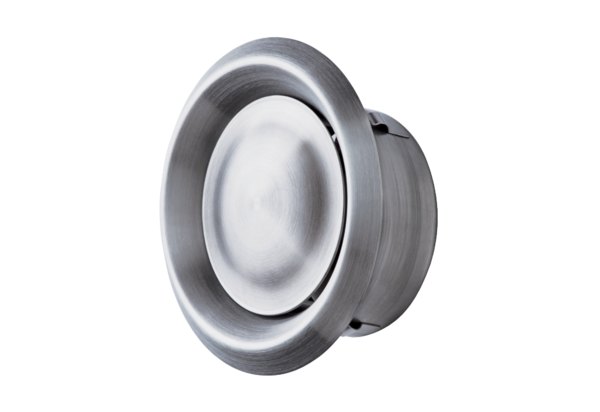 